ПОЛОЖЕНИЕо   группе компенсирующей направленности для детей  с задержкой психического развития.1. Общие положения1.1. Настоящее Положение  о группе компенсирующей направленности для детей  дошкольного возраста (далее – Положение) регламентирует  деятельность  группы компенсирующей  направленности для детей с задержкой психического развития (далее ЗПР) в Муниципальном дошкольном образовательном бюджетном учреждении «Кузьмоловский детский сад комбинированного вида»  (далее МДОБУ)1.2.  Настоящее Положение разработано на основании следующих нормативных правовых документов, регламентирующих функционирование группы компенсирующей направленности для детей с ЗПР:Конвенция о правах ребенка от 20.11 1989 г. Закон № 273-ФЗ "Об образовании в РФ" от 29.12.2012; Приказ № 1155 «Об утверждении ФГОС ДО» от 17.10.2013;Приказ № 1014 от «Об утверждении Порядка организации и осуществления образовательной деятельности по основным общеобразовательным программам – ОП ДО» от 30.08.2013г;  Приказ №1082 «Об утверждении Положения о психолого-медико-педагогической комиссии» от 20.09.2013 г;Письмо № АФ-150/06 «О создании условий для получения образования детьми с ОВЗ и детьми-инвалидами» от 18.04.2008 г;Письмо Минобрнауки РФ № 03-51-5ин/23-03 от 16.01.2002г "Об интегрированном воспитании и обучении детей с отклонениями в развитии в дошкольных образовательных учреждениях.Письмо Минобразования РФ № 29/1524-6 от 26.04.01 "О концепции интегрированного обучения лиц с ограниченными возможностями здоровья (со специальными образовательными потребностями)Санитарно-эпидемиологические правила и нормативы СанПиН 2.4.1.3049-13 (утверждены постановлением главного государственного санитарного врача РФ № 26 от 15 мая 2013 г.).Постановление  №1084  «О порядке комплектования муниципальных образовательных учреждений МО «Всеволожский муниципальный район» Ленинградской области, реализующих основную образовательную программу дошкольного образования» от 06.04.2015г. Устав МДОБУ «Кузьмоловский ДСКВ» 1.3.В группе компенсирующей направленности осуществляется  образование  детей с ЗПР в соответствии с образовательной программой МДОБУ, разработанной педагогическим коллективом МДОБУ самостоятельно на основе примерной образовательной программы дошкольного образования «Радуга» и вариативной примерной адаптированной основной образовательной программы для детей с задержкой психического развития   с 4 до 7 лет.1.4. Группа компенсирующей направленности для детей с ЗПР  создана в ДОУ  с целью обеспечения вариативных условий для получения дошкольного образования детьми с ОВЗ  и их интеграции в общеобразовательную среду вместе с нормально развивающимися сверстниками в ДОУ. Под вариативными условиями понимаются условия обучения, воспитания и развития, включающее использование примерных адаптированных образовательных программ, квалифицированной помощи специалистов, применение методов и приемов,  способствующих эффективному решению проблем познавательного развития и  социальной адаптации и интеграции в общество детей с ОВЗ. Основные задачи:1) Оказание психолого-медико-педагогической помощи детям, имеющим проблемы в познавательном развитии  на протяжении всего периода обучения в образовательном учреждении.2) Помощь  семьям воспитанников, имеющих проблемы в познавательной сфере в вопросах, касающихся  реализации образовательных потребностей их детей. 3)Создание оптимальных условий для охраны жизни и укрепления психофизического здоровья детей. 4)Обеспечение  полноценной  интеграции и личностной самореализации детей с ОВЗ в образовательном учреждении.5)Проведение информационно-просветительской, разъяснительной работы по вопросам, связанным с особенностями образовательного процесса для данной категории детей, со всеми участниками образовательного процесса - обучающимися (как имеющими, так и не имеющими недостатки в развитии), их родителями (законными представителями), педагогическими работниками.2. Порядок  комплектования группы компенсирующей направленности для детей с ЗПР 2.1. Порядок комплектования группы компенсирующей направленности для детей с ЗПР определяется учредителем в соответствии с законодательством Российской Федерации и закрепляется в уставе МДОБУ.2.2. В группы компенсирующей направленности принимаются дети с ЗПР в возрасте от 4 до 7 лет.  2.3. Прием детей с ЗПР в группу компенсирующей направленности может проводиться в течение всего года при наличии свободных мест. 2.4. Перевод детей из группы компенсирующей направленности  в группы общеобразовательной, комбинированной направленности   возможен на основании заявления родителей (законных представителей) и заключения  ТПМПК для детей с ЗПР.2.5. Количество и наполняемость группы компенсирующей направленности для детей с ЗПР  в ДОУ  определяется  Приказом Минобрнауки РФ от 30.08.2013г № 1014 «Об утверждении Порядка организации и осуществления образовательной деятельности по основным общеобразовательным программам – ОП ДО», в соответствии  с СанПин 2.4.1.3049-13 № 26 .2.6. В группу компенсирующей направленности   могут включаться как дети одного возраста, так и дети разных возрастов.2.7.   В группу компенсирующей направленности направляются  дети:  	- дети с задержкой психического развития;	- дети со специфическими расстройствами развития учебных навыков (F81) и общими расстройствами психологического развития (F84).2.8. Заключение об образовательном маршруте ребенка с рекомендациями о   профилактических и оздоровительных мероприятий выдается родителям (законным представителям) по результатам психолого-медико-педагогического обследования ребенка  с ОВЗ на ТПМПК.  2.9.  При приеме  детей с ЗПР в группу компенсирующей направленности МДОБУ обязано обеспечить необходимые условия для коррекции нарушений развития и социальной адаптации на основе специальных педагогических подходов.2.10.  Основанием для зачисления детей в группу компенсирующей направленности для детей с ЗПР  является заключение территориальной психолого-медико-педагогической комиссии (далее - ТПМПК) и  согласие родителей (законных представителей).2.11.  Основаниями для выпуска детей  из  группы компенсирующей направленности для детей с ЗПР с целью перевода  в группу общеразвивающей направленности или в другое образовательное учреждение является    заключение   ТПМПК. 2.12. Длительность пребывания в группе компенсирующей направленности  ребенка с ОВЗ определяется  ТПМПК, согласно  основному диагнозу ребенка. 	3. Условия для организации работы в группе компенсирующей направленности для   детей с  задержкой психического развития. 3.1. Группа компенсирующей направленности для детей с ЗПР организована в МДОБУ, имеющим:-    специально подготовленные кадры: учителя-дефектолога,  педагога-психолога, а также  воспитателей, владеющих основами коррекционной педагогики и специальной психологии; - соответствующие условия для организации образовательного процесса: групповое помещение, отвечающее требованиям санитарных норм и правилам пожарной безопасности,кабинет учителя-дефектолога, кабинет психолога, помещения для занятий физической культурой и музыкальным развитием.  - необходимое учебно-методическое обеспечение: основную адаптированную образовательную программу для детей с задержкой психического развития, примерную основную программу дошкольного образования, учебно-методический комплекс к программам, дидактический материал коррекционно-развивающего характера. 4. Организация образовательного процесса в группе комбинированной направленности для детей с тяжелыми нарушениями речи.4.1.  Организация образовательного процесса в группе компенсирующей направленности для детей с ЗПР предполагает комплексный подход и интеграцию усилий всех участников образовательного процесса: администрации, специалистов  и родителей обучающихся с  целью оказания психолого-медико-педагогической помощи детям. Система коррекционной работы в ДОУ предусматривает  нескольких этапов:4.1.1. Диагностика индивидуального развития воспитанников с учётом образовательных программ для обучающихся с ЗПР и нормально развивающихся детей, сбор анамнеза.4.1.2. Заполнение индивидуальных карт развития детей всеми специалистами ДОУ, осуществляющими коррекционную работу и работу по выявлению образовательных потребностей нормально развивающихся детей. Планирование деятельности по реализации образовательных потребностей каждого ребенка.4.1.2.Организация воспитательно-образовательной деятельности  в соответствии с образовательными программами .     4.1.3. Организация индивидуальной работы с детьми по коррекции познавательного развития и реализации их образовательных потребностей.4.1.4. Проведение комплекса оздоровительно-профилактических мероприятий,  направленных на укрепление и сохранение здоровья детей.4.1.5.Оказание консультативной и методической помощи родителям   (законным представителям).4.1.6. Промежуточная диагностика индивидуального развития детей с целью осуществления контроля  динамики развития детей и корректировки методов и приемов  работы.4.1.7. Отчет специалистов о реализации образовательных потребностей детей на психолого-медико-педагогическом консилиуме ДОУ.4.1.8. Консультативная помощь родителям по вопросам динамики индивидуального развития детей. 4.1.9. Подготовка детей к ТПМПК.4.1.10. Итоговая диагностика развития детей, анализ деятельности специалистов, выявление проблем в работе.  4.2. Планирование и организация работы в группе компенсирующей направленности для детей с ЗПР определяется Образовательной программой ДОУ, с учетом рекомендаций основной адаптированной образовательной программы, на основе диагнозов детей, их  индивидуальных и возрастных  возможностей.4.3. Образовательный процесс в группе компенсирующей направленности  включает гибкое содержание и педагогические технологии, обеспечивающие индивидуальное, личностно-ориентированное развитие нормально развивающихся детей, детей с ЗПР  и выполнение государственного образовательного стандарта.4.4. Образовательная деятельность в группе компенсирующей направленности для детей с ЗПР регламентируется годовым учебно-календарным графиком, планом учебно-воспитательной работы на учебный год, учебным планом, расписанием занятий, режимом дня, режимом двигательной активности, разработанным и утвержденным ДОУ   самостоятельно. 4.5.  Для решения управленческих, организационных и методических  вопросов, связанных с организацией работы в группах компенсирующей направленности для детей с ЗПР,  в ДОУ создается психолого-медико-педагогический консилиум (далее - ПМПк). Целью ПМПк является обеспечение психолого-медико-педагогического сопровождения воспитанников с отклонениями в развитии. Консилиум осуществляет свою деятельность в соответствии с Уставом образовательного учреждения и Положением о психолого-медико-педагогическом консилиуме МДОБУ «Кузьмоловский ДСКВ». 5. Ответственность  участников психолого-медико-педагогической помощи обучающимся, посещающих группу компенсирующей направленности для детей с задержкой психического развития.5.1. Непосредственными участниками, отвечающими за психолого-педагогическое сопровождение детей, имеющих проблемы в познавательном развитии, являются: учитель-дефектолог, воспитатели группы,  педагог-психолог, инструктор по физическому воспитанию, музыкальный руководитель. 5.2. Основным, ведущим   специалистом,   проводящим  и  координирующим коррекционно-педагогическую     работу     в     группе,      является  учитель-дефектолог:     - планирует  (совместно  с  другими  специалистами)  и организует  целенаправленную интеграцию детей с ЗПР в коллектив воспитанников группы,  МДОБУ;- консультирует    воспитателей,    музыкального    руководителя, инструктора  по  физической культуре,  по  вопросам      организации коррекционно-педагогического  процесса  и  взаимодействия  всех  детей группы;  - помогает педагогам группы компенсирующей направленности в отборе содержания и методики проведения совместных занятий;- координирует    коррекционную,     психолого-педагогическую     и медицинскую   помощь   детям   с  ЗПР;- проводит совместные занятия с другими специалистами (музыкальным руководителем, педагогом-психологом);- ведет необходимую документацию, указанную в п. 6 настоящего положения;5.2.1. Учитель-дефектолог ведет образовательную и  коррекционно-развивающую работу  с воспитанниками с ЗПР в форме  подгрупповой и индивидуальной деятельности.5.2.2.  При  необходимости   с детьми     с    ОВЗ  дополнительно проводятся индивидуальные  или подгрупповые коррекционные занятия.  Длительность  занятий не должна превышать 10-15 минут.5.3. Деятельность воспитателя  группы компенсирующей направленности направлена на создание оптимальных условий для развития эмоционально-волевой, познавательной, двигательной сферы, развития позитивных качеств личности каждого ребенка, его оздоровление. Коррекционно-педагогическое воздействие направлено на преодоление и предупреждение вторичных  нарушений развития,  формирование компетенций, необходимых для успешной подготовки детей к обучению в общеобразовательной школе.5.3.1.   Особенностями организации работы воспитателя группы компенсирующей направленности  являются:- планирование  (совместно  с  учителем-дефектологом  и   другими специалистами) и проведение образовательной деятельности  с подгруппой или со всей группой детей;- планирование (совместно с другими специалистами) и  организация совместной деятельности всех воспитанников группы;- соблюдение преемственности в работе с другими специалистами  по выполнению  индивидуальной  образовательной программы  детей с ЗПР;- обеспечение  индивидуального  подхода  к каждому воспитаннику, учитывая рекомендации специалистов;- консультирование  родителей  (законных  представителей) детей с ЗПР  по вопросам воспитания и развития  ребенка в семье;- ведение необходимой документации, определенной  п. 6 настоящего положения.5.4.      Деятельность педагога-психолога    направлена    на    сохранение психического здоровья  каждого  воспитанника  группы.  5.4.1. В    функции педагога-психолога входит:- психологическое обследование воспитанников группы компенсирующей направленности;- участие   в   составлении   индивидуальных  образовательных  программ  развития детей с ЗПР;- проведение        индивидуальной         и         подгрупповой  коррекционно-психологической работы с воспитанниками группы компенсирующей направленности;- проведение  консультативной  работы  с  родителями  по вопросам  воспитания и развития ребенка в семье;- осуществление преемственности в работе МДОБУ и семьи, МДОБУ и школы;- консультирование персонала группы;- ведение необходимой документации, определенной  п. 6 настоящего положения.     5.5.       Деятельность музыкального  руководителя  направлена  на  развитие музыкальных   способностей,   эмоциональной   сферы    и    творческой  деятельности    воспитанников.  5.5.1.  Особенностями   работы   музыкального руководителя в группе компенсирующей направленности являются:  - взаимодействие   со  специалистами  группы компенсирующей направленности  по  вопросам организации  совместной  образовательной  деятельности   всех   детей;    - проведение образовательной деятельности  со всеми воспитанниками группы компенсирующей направленности  (в том  числе  совместно     с    другими    специалистами:    учителем-дефектологом,  педагогом-психологом, инструктором по физической культуре и др.);- консультирование   родителей   по  использованию  в  воспитании ребенка музыкальных средств;- ведение необходимой документации, определенной  п. 6   настоящего положения.  5.6. Деятельность инструктора  по  физической  культуре  направлена на  сохранение и укрепление здоровья всех детей и их физическое  развитие,  пропаганду здорового образа жизни.  5.6.1. 	В группе  компенсирующей направленности  организация работы инструктора по физической культуре предусматривает: - проведение образовательной деятельности  (в  том  числе  совместно  с другими специалистами)  со   всеми  воспитанниками    с   учетом   их   психофизических   возможностей   и  индивидуальный особенностей;- планирование   совместной  деятельности  воспитанников  группы компенсирующей направленности; - подготовку  и  проведение  общих  спортивных  праздников,  досугов   и развлечений;- оказание  консультационной  поддержки  родителям  по   вопросам физического воспитания, развития и оздоровления ребенка в семье;- регулирование    (совместно    с    медицинскими    работниками образовательного учреждения) физической нагрузки на воспитанников;- ведение необходимой документации, определенной  п. 6   настоящего положения.  5.7. Организация психолого-педагогического сопровождения группы компенсирующей направленности для детей с ЗПР осуществляется ПМПк ДОУ под руководством   заместителей заведующего в соответствии с Положением о ПМПк.5.8. Организационно-методическое руководство работой ПМПк ДОУ осуществляется  ТПМПК Всеволожского района, которая осуществляет динамический контроль за эффективностью реализации рекомендаций по отношению к детям, прошедшим обследование на ТПМПК, при необходимости вносит коррективы в рекомендации.5.9. Согласно договору о сотрудничестве с Центром психолого-педагогической реабилитации и коррекции, специалисты ТПМПК проводят территориальную психолого-медико-педагогическую комиссию  обучающихся МДОБУ с целью выявления детей с ограниченными возможностями здоровья и (или) отклонениями в поведении, проведения их комплексного обследования и подготовки рекомендаций по оказанию детям психолого-медико-педагогической помощи и организации их обучения, социальной адаптации и интеграции в общество детей с различными проблемами в развитии.5.10. Медицинское обеспечение осуществляют медицинские работники, которые   совместно с администрацией учреждения отвечают за охрану жизни и здоровья детей, проведение профилактических мероприятий и контролируют  соблюдение  санитарно-гигиенического  и противоэпидемиологического режима, организацию физического воспитания, питания.5.11. Всю ответственность за организацию психолого-медико-педагогической помощи детям, посещающим группу компенсирующей направленности с ЗПР, и качество предоставляемых услуг детям с ОВЗ несет заведующий ДОУ.6. Документация  специалистов и воспитателей группы компенсирующей направленности для детей с задержкой психического развития. 5.1. Учитель-дефектолог должн иметь следующую документацию:5.1.1. Список детей с датой рождения, диагнозом.         5.1.2. Список детей по подгруппам. 5.1.3. Личные дела обучающихся с ксерокопиями документов, необходимых для            проведения ТПМПК, в том числе копию протокола о зачислении ребенка в  группу            компенсирующей  направленности для детей с ЗПР.5.1.4. Папка с индивидуальными картами развития на каждого ребенка.5.1.5. Расписание  занятий с детьми5.1.6. Перспективный план работы на учебный год.5.1.7. Календарный план индивидуальной работы с детьми.5.1.8. План фронтальных и подгрупповых занятий.         5.1.9. Карты развития на каждого ребенка.5.1.10. Тетрадь взаимодействия  с воспитателем.5.1.11.Журнал индивидуальной работы с детьми.5.1.12.Тетрадь для родителей с домашним заданием.5.1.13.Тетрадь консультаций родителей учителем-дефектологом5.1.14. Отчеты учителя-дефектолога по определенной форме.5.2. Документация воспитателей группы:5.2.1. Табель посещаемости.5.2.2. Перспективный и календарный план работы.5.2.3. План работы с родителями и протоколы родительских собраний5.2.4. Тетрадь взаимодействия со специалистами.МДОБУ «Кузьмоловский детский сад комбинированного вида» 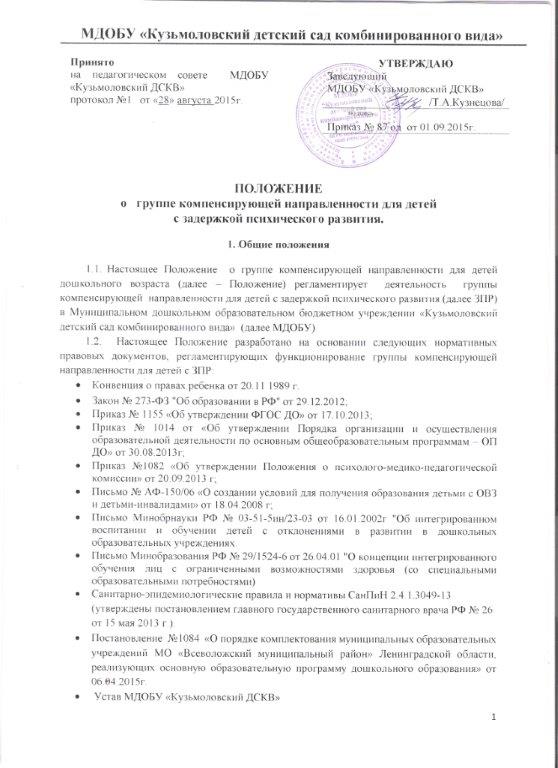 